Starters bundel: Instapklas 1Ka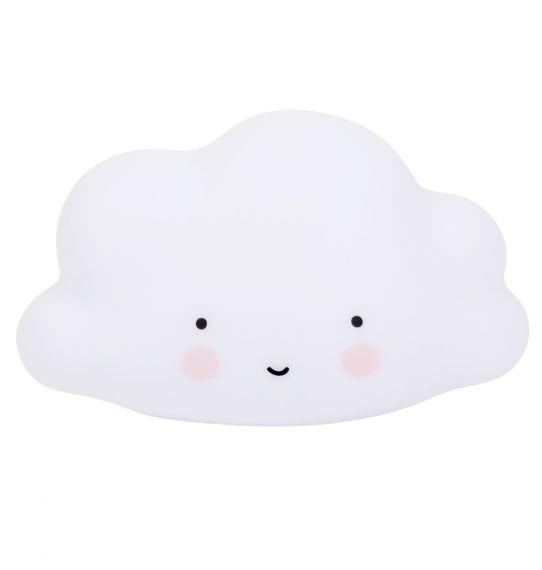 Welkom in de vogeltjesklas bij juf Kelly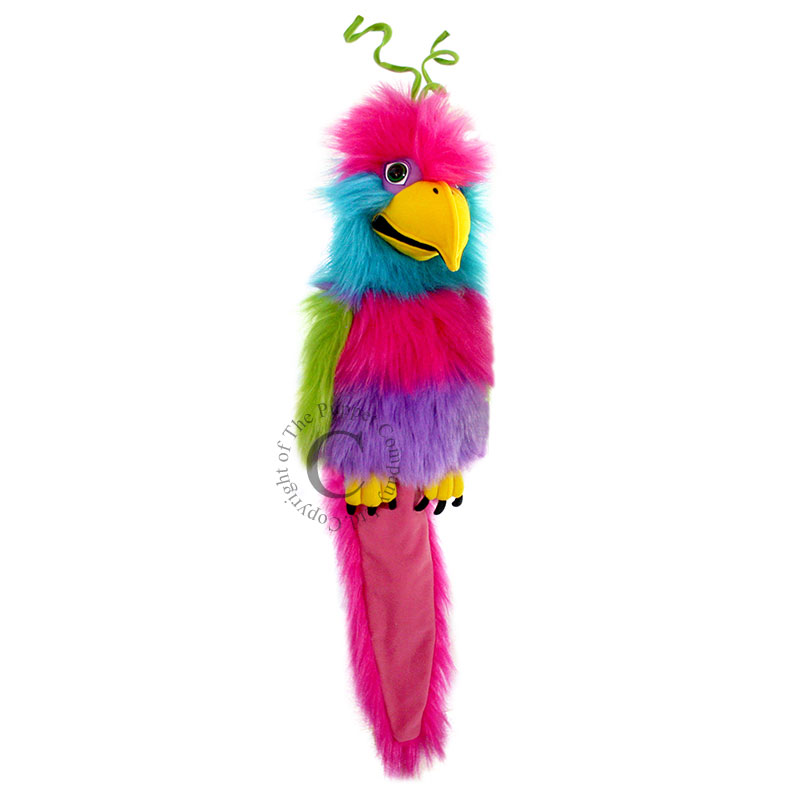 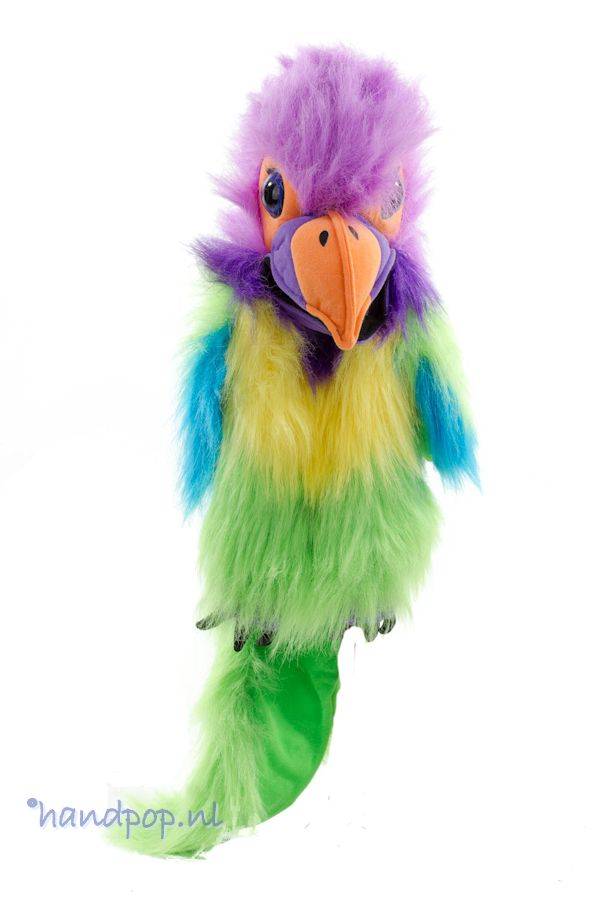 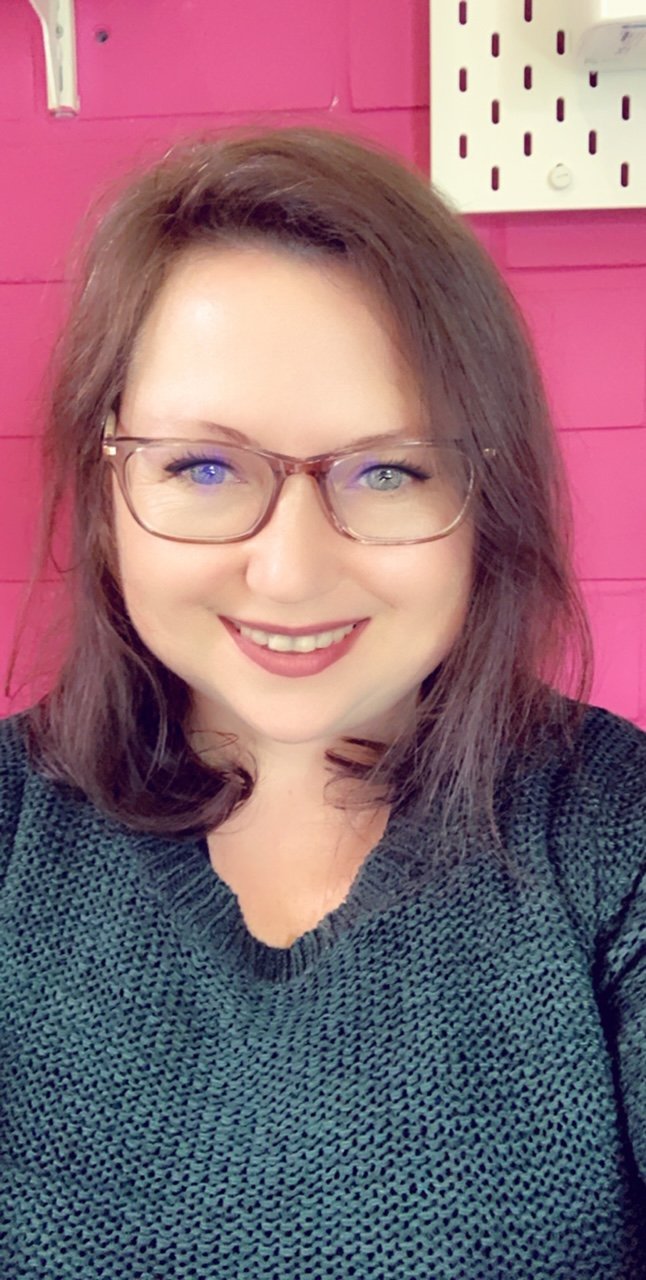 BSGO De Sterrenhemel, MachelenInhoud:Wat fijn dat je naar mijn klasje komt, ik ben juf Kelly Hoe bereid ik mijn kind voor op de eerste schooldag?Hoe kan ik mijn kind het beste helpen bij de zindelijkheidtraining?Welke reservekledij moet ik voorzien?Wat met de kledij tijdens de koude wintermaanden?Kijk! Ik kan het al zelf!Wat zit er in mijn boekentas?Wiede-wiede-wied, van wie is dit?Hoe neem ik afscheid van mijn kind?Wie zorgt er allemaal voor mijn kind op school?Hoe verloopt de dag op school?De klaspopDuidelijke regels en afspraken… zo blijft het voor iedereen leuk in de klas.Het heen- en weermapjeJoepie! Ik ben jarig!!Wat heeft je kind ’s avonds nodig na een intens dagje school?Wat fijn dat je naar mijn klasje komt…Hallo! Mag ik me even voorstellen?Ik ben juf Kelly, en wat ben ik blij dat ik jouw juf mag zijn!Kijk maar even naar de foto op de eerste pagina, zo weet je meteen hoe ik eruit zie… Wist je dat ik heel graag verhaaltjes vertel, dans, knutsel en samen met kindjes speel? Wist je dat ik jullie door te spelen heel veel nieuwe dingen leer? Dat is nu echt iets waar ik heel blij van word.Ik heb heel graag dat de vriendjes in mijn klas vrolijk zijn, maar als je toch verdriet moest hebben of zelfs even boos bent, dan zal ik er altijd voor je zijn om je te troosten en te knuffelen. En dan hoop ik stiekem dat je snel terug zal lachen.In mijn vrije tijd, ga ik graag wandelen met mijn gezinnetje. Ik hou ervan om tijd door te brengen met mijn familie en vrienden. Ik ga ook heel graag op vakantie naar warme landen.Ik ben mama van 2 lieve energievolle meisjes.Samen genieten we van vele mooie momenten.Foto’s maken van de natuur en van mijn gezin brengt me tot rust.Ik hoop jullie snel te zien, zodat we dikke vriendjes kunnen worden en samen veel mooie momenten kunnen beleven.Zo, nu dat jullie weten wie ik ben, wil ik jullie ook graag wat verder helpen en wegwijs maken in het voorbereiden van uw kind op een zeer spannende gebeurtenis. Namelijk, de eerste schooldag en de start van een mooie schoolloopbaan. Ik hoop jullie met deze starters bundel voldoende te kunnen informeren.Hoe bereid ik mijn kind voor op de eerste schooldag?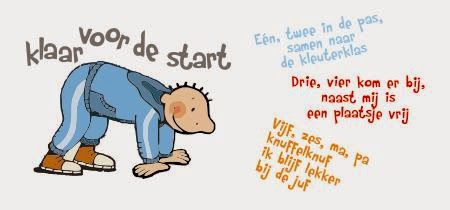 Voor het eerst naar school…. Wat spannend! Voelen jullie dit ook? Die gekke kriebels in de buik? Dat is normaal hoor, je bent wat zenuwachtig, want je gaat voor het eerst naar school, je leert je nieuwe juf kennen, je gaat nieuwe vriendjes maken en je gaat fijn kunnen spelen in de verschillende hoekjes van de klas. Je gaat heel veel leren door te spelen. Soms ga je eens alleen spelen, een andere keer met een vriendje of met de juf. Het wordt echt super leuk!!Lieve mama en papa,Het is heel belangrijk dat u uw kindje gerust stelt en u hierbij zelf rust uitstraalt. Ook voor jullie is het een grote stap om uw kindje voor het eerst naar school te sturen. Maar als u zelf rustig bent, gaat uw kindje dat ook kunnen.Wees vrolijk en vertel wat er allemaal gaat gebeuren.Op tijd gaan slapen, want als je naar school gaat moet je goed uitgerust zijn.’s morgens wordt er ontbeten en kleden we ons aan.We vertrekken naar school met de boekentas. Overloop nog even wat er allemaal in de boekentas zit.Vertel dat mama of papa niet mee op school kan blijven, maar dat de juf er steeds voor hem/haar zal zijn. Mama en papa moeten gaan werken.Leg uit dat hij/zij een leuke dag gaat hebben in de klas, met de juf en de nieuwe vriendjes. Ze gaan spelen in de klas en op de speelplaats, er zullen eetmomentjes zijn, plasmomentjes. Benadruk dat ze dit allemaal samen gaan doen. Uw kindje zal nooit alleen zijn.Vertel tegen uw kindje wie hem/haar zal komt afhalen.Indien uw kindje in de nabewaking moet blijven, is het belangrijk dat hij/zij dat ook weet, want ze gaan veel kindjes naar huis zien gaan met mama, papa, oma of opa… daar kan uw kindje verdriet van hebben.Tijdens de nabewaking zal er een andere juf zijn die de zorg van uw kind van mij overneemt. Vergeet dit niet te zeggen.Benadruk zeker dat uw kindje al groot is.Als uw kindje het zeer moeilijk blijft hebben, is het aangeraden om een foto mee te geven van mama en papa of van het hele gezin. Ook foto van huisdieren mogen meegegeven worden. Deze worden dan in een mapje gestoken waar uw kindje op elk moment van de dag mag ik kijken als hij/zij verdriet heeft. Ook voor uzelf geeft dit rust, want u weet dat de foto’s uw kindje zal troosten.Hoe kan ik mijn kind het beste helpen bij de zindelijkheidstraining?Start (tijdig) met de zindelijkheidstraining. Meestal verloopt dit vrij vlot. Doe uw kindje gemakkelijke kledij aan. Een losse broek of rok zonder knopen, maar met elastiek kunnen helpen bij het op tijd naar beneden trekken van de kledij om ongelukjes te voorkomen. In het begin is een oefenbroekje zeker aan te raden, maar ook niet te lang, want dat worden ze snel gewoon.Laat het kind oefenen en moedig het aan. Doe dit op een speelse manier. Het mag niet geforceerd zijn. Laat uw kind oefenen tijdens zijn/haar spel. Zet een potje in de woonkamer tussen het speelgoed. Als uw kind op het potje gaat zitten, beloon hem/haar dan door te zeggen dat hij/zij flink op het potje is gaan zitten. Uw kindje zal in het begin met het broekje aan op het potje gaan zitten, maar dat kan geen kwaad. Het is al een hele ervaring voor uw kindje om op het potje te gaan zitten.Verplaats het potje af en toe eens of laat uw kind ermee door het huis stappen en zelf kiezen waar hij/zij het potje wil zetten. Als u merkt dat uw kind frequenter op het potje gaat zitten, probeer het potje dan ook eens in de badkamer te zetten. Ga eens samen met uw kind naar toilet. Vertel uw kindje dat je dringend moet plassen en op het grote potje gaat. Forceer niet om uw kindje mee te krijgen. Dat zal spontaan wel eens gebeuren.Indien uw kindje ervoor kiest om met u mee te gaan, zal het ook merken dat u de broek  omlaag doet om te plassen op het potje. Uw kind zal dit na verloop van tijd wel imiteren. Als uw kindje meer en meer op het potje begint te gaan, is het belangrijk hem/haar er regelmatig attent op te maken dat het moet gaan plassen. Ga af en toe gewoon eens samen naar toilet.Extra tips: Het kan ook helpen om het lievelingsknuffeltje van uw kindje mee op het potje te laten gaan.Lees af en toe eens een verhaaltje voor over dit thema. Zie bijlage voor enkele titels van leuke boekjes hierover.Hang eventueel een potjesplan op. Telkens als het kind het goed doet, beloon je het met een sticker of een kruisje.Uw kindje belonen met enthousiasme, lovende woorden, een high five, een dikke duim doet wonderen.Wordt zeker NIET boos als uw kindje een ongelukje heeft. Stel hem/haar gerust. Vertel dat het een ongelukje is en niet erg is. Fris uw kindje wat op, nieuw slipje aan en volgende keer proberen we wel op tijd op het potje te zitten.Als uw kindje nog niet helemaal zindelijk is, voorzie dan zelf oefenbroekjes met naam op.Welke reservekledij moet ik voorzien?Het kan altijd zijn dat uw kindje eens een ongelukje heeft. Dan is het altijd gemakkelijk om zijn/haar eigen kledij bij de hand te hebben. Ook voor uw kindje is het aangenamer om zijn eigen kleertjes te kunnen dragen.U krijgt van de juf een linnen zak met daarop de naam van uw kindje. Hierin steekt u volgende reservekledij:5 slipjes5 gemakkelijke broeken (jogging of legging)5 paar kousen1 paar schoentjes of turnpantoffeltjes (voor moesten de schoenen nat zijn)2 onderhemdjes2 t-shirts of longleeves (t-shirts met lange mouwen)Een pakje vochtige doekjes.Een klein handdoekje en washandje (eventueel eigen zeep indien uw kindje een gevoelige huid heeft)Als de reservekledij bijna op zijn, krijgt u via het heen- en weer mapje een briefje mee met de vraag de reservekledij aan te vullen.Wat met de kledij tijdens de koude wintermaanden?U voorziet een gemakkelijk te sluiten winterjas. GEEN knopen, WEL rits.GEEN 2 in 1 jassen. Het binnenstuk ‘fleece’ komt vaak los en dat belemmert de zelfstandigheid van uw kind.Voorzie ook hier een grote lus met touw onder de kap, zodat uw kind zelfstandig de jas kan weghangen.Voorzie een jas met een VASTE kap. GEEN kap die vastzit met rits of drukknopen.Voor zie wanten. Maak de wanten vast aan de jas met een touw. Zo gaan er geen wanten verloren. GEEN handschoenen aub. daar is uw kindje echt nog te klein voor en is heel tijdrovend als we hierbij moeten helpen.Gemakkelijke muts en ronde sjaal.Voorzie ALLES met de klas en de naam van uw kind aub.Kijk! Ik kan het al zelf!! (zelfredzaamheid)U kan uw kindje gemakkelijk helpen, om zijn/haar plan te trekken of om zelf-red-zaam te zijn. Dit bevorderd de zelfstandigheid van uw kind en het verhoogd zijn/haar welbevinden. Uw kindje gaat zich nog beter in zijn/haar vel voelen.Uw kind gaat zich zoveel sneller kunnen aanpassen aan het schoolgebeuren…Zorg voor 'gemakkelijke' doe-het-zelf-kleren: een broek met elastiek, een  eenvoudig rokje of kleedje, schoenen met velcro, ... zo kan je peuter zelf proberen. Je zal verbaasd zijn hoe snel hij het zelf kan. Geen riem of bretellen, geen moeilijke knopen.Zorg ervoor dat je peuter zijn eigen spullen snel herkent: een kledinglabel met een tof figuurtje,  maakt het zoveel makkelijker én zo geraken die mooie kleertjes ook niet kwijt. Voel u niet verplicht om naamlabels te kopen. U kunt ook gewoon de naam van uw kind op het etiquette van het kledingstuk schrijven en spreek meteen af dat mama er steeds een figuurtje bijtekent zoals een hartje of een sterretje of een bloem. Zorg er wel voor dat er slecht 1 figuurtje gekozen wordt en dat blijft zo voor de rest van het schooljaar.Uw kindje zal de jas zelf aan de kapstok moeten leren hangen. Zorg ervoor dat hij/zij dit gemakkelijk kan leren. Maak een groten lu met een stuk touw aan het vaste lusje in de jas. Op deze manier hoeft uw kind niet de prutsen om het lusje over de kapstok te krijgen.Oefen zeker op het zelfstandig openen en sluiten van de boekentas.Ook het leegmaken en terug vullen van de boekentas is belangrijk.De klasgroep wordt doorheen het schooljaar steeds groter. Het is zeer tijdrovend om van elk kindje de boekentas te moeten leegmaken en vullen.Voorzie op alles een naamlabel of schrijf de naam van uw kind zelf op alles met het afgesproken figuurtje. Zo vindt uw kindje al zijn/haar spullen weer gemakkelijk terug.Oefen met uw kindje op het wassen van de handen. (zie bijlage voor een stappenplan)Leer uw kindje zelfstandig de jas aan te trekken. (zie bijlage voor een stappenplan)Oefen zeker ook op het openen en sluiten van de drinkfles. Zorg voor een peuter drinkfles die gemakkelijk te openen en te sluiten is. Een anti- lek fles zorgt voor een droge boekentas.Blijf doorheen het schooljaar oefenen op het openen en sluiten van brooddoos, fruit- en koekendoos.Wat zit er in mijn boekentas?Voorzie een boekentas die groot genoeg is. Al het onderstaande zou er gemakkelijk in moeten geraken. Zorg voor een boekentas die uw kind op de rug kan dragen. Dus GEEN Trolley aub.Overloop samen met uw kindje wat er allemaal in de boekentas zit. Toon het, verwoord het en laat zien aan wat uw kindje zijn/haar spullen kan herkennen.Indien uw kind volledige dagen naar school komt:Een peuter drinkfles met plat water.  Er wordt geen fruitsap of grenadine toegestaan.Voor in de voormiddag, een goed afsluitbaar doosje met een stukje fruit of rauwe groentjes. Indien uw kindje moeilijk fruit eet, mag er af en toe ook eens een boterhammetje meegegeven worden.Voor ’s middags, een gemakkelijke brooddoos met daarin lekker gezonde dingen.Er worden geen snoepjes, koekjes of stukjes chocolade toegestaan in de brooddoos.Er mag geen eten meegegeven worden dat moet opgewarmd worden. Dus geen restjes van de warme maaltijd, geen pizza of pasta.Voor in de namiddag, een doosje met daarin een stuk fruit of een droge koek.Geen koeken met chocolade op.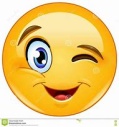 WIJ ZIJN EEN GEZONDE SCHOOL…                                                                                                            Indien uw kindje in de nabewaking blijft, voorzie dan een extra koekje in een apart doosje.Inden uw kindje maar een halve dag komt, omdat hij/zij nog nood heeft aan een middagdutje, dan hoeft u geen doosje met koek te voorzien.Als laatste zit het heen- en weer mapje elke dag in de boekentas. U bekijkt wat er  het mapje zit. En geeft terug mee wat nodig is in dat mapje.Wiede – wiede-wied, van wie is dit?Dit is een heel kort stukje in deze starters bundel, maar daarom niet minder belangrijk:Voorzie ALLES met de klas (1Ka) en de naam van uw kindje. Zo is de kans veel kleiner dat uw kindje iets kwijtgeraakt.Indien uw kindje toch iets kwijt geraakt, dan is de kans wel groter dat het teruggevonden wordt, omdat de naam en de klas erop staat.De jasDe boekentasDe reservekledij en de reserveschoenenDe brooddoosDe fruitdoosDe koekendoosDe peuter drinkflesKnuffel(doekje)Hoe neem ik afscheid van mijn kind?Een eerste en misschien ook een tweede en een derde schooldag gaat gepaard met heel wat emoties. En dit bij zowel je peuter als bij jezelf. Verdriet bij het afscheid nemen is normaal de eerste dagen. Uw kindje komt terecht in een totaal onbekende wereld, een vreemde omgeving, een volwassene die ‘juf’ wordt genoemd,…Bovendien moet je kindje nog leren dat mama en papa hem/haar niet in de steek laat,  maar echt wel zal terugkomen! Uw kindje zou misschien wat koppig en boos kunnen reageren op de eerste schooldagen. Je kindje heeft tijd nodig om dit alles te verwerken en om zich aan te passen.Probeer volgende tips zeker toe te passen bij het nemen van afscheid en je zal zien dat het na enkele dagen echt vlot zal verlopen.Hou je sterk, ontspan je en stel je kind gerust. Hou het afscheid kort en stel het niet uit. Geef je kind een dikke knuffel en zoen en vertrek, want hoe langer het afscheid duurt, hoe moeilijker voor beiden! Eens je kindje aan het spelen is, is hij/zij het afscheid al lang vergeten.Vertel op voorhand dat het blijft eten op school of dat het naar de naschoolse opvang gaat.Een knuffel(doekje) kan hen een veilig gevoel bieden als papa of mama weg zijn. Het best niet de knuffel waar je kind ’s nachts mee slaapt. Kies goed op voorhand een knuffel (doekje) voor op school. Dit mag in de boekentas blijven?Vertel duidelijk aan je kind wie het komt ophalen.Laat je kindje regelmatig naar school gaan. Zo hoeft het zich niet telkens opnieuw aan te passen en krijgt het de kans om te wennen, vriendjes te maken en de juf en klasgewoonten te leren kennen. Je kind leert nieuwsgierig zijn, experimenteren, volhouden, ook als het niet van de eerste keer lukt. Het ervaart leerplezier en leersucces. Het krijgt zin om te leren. Uw kindje leert omgaan met het ritme en de structuur van een school. Je kind oefent de mogelijkheden van taal. Kinderen leren op school snel al spelend Nederlands. Als het nodig is krijgen ze extra ondersteuning.Als uw kindje het zeer moeilijk blijft hebben, is het aangeraden om een foto mee te geven van mama en papa of van het hele gezin. Ook foto van huisdieren mogen meegegeven worden. Deze worden dan in een mapje gestoken waar uw kindje op elk moment van de dag mag ik kijken als hij/zij verdriet heeft. Het zorgt voor een geruststellend en veilig gevoel bij uw kindje. Wie zorgt er allemaal voor mijn kind op school?De klasjuf: zij is een vertrouwenspersoon voor het kind. Zij houdt u op de hoogte van hoe het met je kindje gaat op school.De kinderverzorgster: Zij helpt met knutselen, jassen aandoen, eten of een natte broek vervangen.De zorgjuf: geeft extra ondersteuning; taal, tellen, puzzelen, leren spelen…De turnleraar:  die zorgt dat je kind voldoende in beweging is. Dat kan zijn door dans, bewegingsomloop, loopspelletjes, groot motorisch bewegen, balspelen, bewegen met klein materiaal zoals ballonnen, doekjes…De juf of meester van de opvang, de refter of de speelplaats: zij staan klaar voor je kind tijdens speeltijden, de middagpauze of voor en na school. Hoe verloopt de dag op school?Vooropvang vanaf 7u tot 8u door de juf of meester van de opvang.8u - 8u30 ochtendspeeltijd die bewaakt wordt door een klasjuf.8u25: De eerste schoolbel gaat en alle kindjes gaan in de rij staan.8u30: De tweede schoolbel gaat en de klasjuffen begeleiden hun kindjes naar de klas.8u30 - 8u50: jassen worden uitgedaan, we gaan rustig de klas binnen en zoeken iets leuks om mee te spelen. De juf begroet de peuters individueel. Na een kleine 2 weken, bouwen we het actief onthaal op en krijgen enkele peuters een taakje die ze samen met de juf en later zelfstandig gaan uitvoeren. (zie uitleg actief onthaal).8u50 - 9u(in grote klasgroep tot 9u10): toiletbezoek9u – 9u20: activiteit in de kring bij de juf9u20 tot 9u40: fruit- en drankmoment9u40 – 10u: spel in de speel- leerhoekjes10u – 10u10 toiletbezoek + jassen aantrekken10u10 – 10u25: speeltijd (peuters krijgen een fluohesje aan: zo zijn ze gemakkelijk te herkennen door de andere klasjuffen)10u25 – 10u40: toiletbezoek (indien nodig)10u40 – 11u10: spel in de speel-leerhoekjes11u10 – 11u30: opruimen + toiletbezoek11u30 – 12u: boterhammen eten in de klas/ warme maaltijd in de eetzaal.12u – 12u10: toiletbezoek + jassen aantrekken12u10 – 12u55: middagspeeltijd (peuters krijgen een fluohesje aan: zo zijn ze gemakkelijk te herkennen door de andere klasjuffen.12u55 – 13u10: jassen uittrekken + toiletbezoek.13u10 – 13u50: spel in de speel- leerhoekjes13u50 – 14u: opruimen14u – 14u15: toiletbezoek en jassen aantrekken14u15 – 14u30: namiddagspeeltijd (peuters krijgen een fluohesje aan: zo zijn ze gemakkelijk te herkennen door de andere klasjuffen)14u30 – 14u50: Koek- en drankmoment14u50 – 15u: activiteit in de kring bij de juf15u – 15u10: afsluiten van de dag met de klaspop.15u10 – 15u25: toiletbezoek, jassen aantrekken en boekentas op de rug.15u25 – 15u40: uw kindje kan worden opgehaald.Nachoolse opvang vanaf 15u40 tot 18u.De klaspop.Jules de klaspop draait mee doorheen de verschillende thema’s.Jules is onze klaspop en onze beste vriend.De kindjes morgen om de beurt Jules zijn pyjama aantrekken en zijn kleertjes uit en aan trekken.Zo leren ze omgaan met verschillende sluitingen.Hij biedt troost bij kindjes die het wat moeilijk hebben. Maar ook plezier in de verschillende hoekjes van de klas.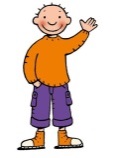 Duidelijke regels en afspraken…zo blijft het voor iedereen leuk in de klas.Er zijn enkele vaste regels en afspraken in de klas tussen de juf en haar peutertjes. Het is altijd fijn als uw kind hier al iets van weet voor het naar school komt.We mogen nooit alleen of zomaar uit de klas lopen. Het is belangrijk dat de juf weet waar je bent.Als je tussendoor naar het toilet moet gaan, dan zeg je dat tegen de juf.Slaan, bijten, krabben, stampen, pitsen, mag absoluut niet. We zijn lief voor elkaar.We mogen zeker eens boos zijn op elkaar, maar alles wordt uitgepraat zodat we terug vriendjes kunnen zijn. De juf is er altijd bij om mee te denken over een oplossing of het verwoorden wat je wil zeggen. In de klas wordt er gestapt, lopen doen we op de speelplaats of tijdens de turnles. Zo houden we het veilig in onze klas.Het heen- en weermapjeUw kind krijgt elke dag een plastiek mapje mee. In dat plastiek mapje worden alle belangrijke papieren meegegeven. Dit heen- en weermapje moet elke dag meegegeven worden in de boekentas van uw kind.Draag zorg voor dit mapje want dit is een belangrijk communicatiemiddel tussen ouder en juf.De eerste week krijgt u een blad mee waarop u enkele belangrijke gegevens invult. Dit wordt gelamineerd en blijft altijd IN het mapje zitten. Zo kunnen wij u op elk moment bereiken indien we op uitstap zijn en er iets zou gebeuren.Indien de juf een vraagje heeft krijgt u een klein briefje mee waar u dan op kunt antwoorden.Indien u met vragen zit, mag u dit steeds op een briefje schrijven en in het mapje steken. Ik antwoord zo snel mogelijk.Op het heen- en weermapje moet een pasfoto van uw kind gekleefd worden zodat ze hun eigen mapje herkennen. (zelfstandigheid). Joepie!!! Ik ben jarig!Als uw kind jarig is, mag hij/zij trakteren in de klas.U mag lekker fruit meegeven. Wij maken er samen een fruitsalade van of presenteren het op een mooie en aantrekkelijke manier naar de kindjes toe. Zo leert uw kind verschillende soorten fruit te eten.GEEN taart met chocolade en slagroom of cake, want dat eten de meeste kinderen niet.GEEN drank.GEEN zakjes met snoep en koeken of een andere traktatie.Uw kind krijgt van de juf een mooie kroon, een ballon en een klein geschenkje.Er worden liedjes gezongen, gedanst.Uw kind mag op de grote verjaardagstoel zitten. Wat heeft je kind ’s avonds nodig na een intens dagje school?De start op school is een enorm grote belevenis. Je peuter doet zoveel nieuwe indrukken op. Geef je kind de tijd om deze dingen te verwerken. Je kind is misschien moe en prikkelbaar. Heb daar begrip voor. Verplicht hem/haar niet om over school te vertellen door hem te overspoelen met vragen zoals; hoe was je dag op school? Wat heb je allemaal gedaan? was het leuk? Heb je al een vriendje gemaakt? Heb je alles opgegeten?... De kans is heel groot dat je alleen maar een ja, neen, of zelfs geen antwoord krijgt.Het kan natuurlijk ook dat uw kindje spontaan begint te vertellen, maar  ga dan ook niet overdreven vragen beginnen stellen. Het kan zijn dat uw kindje gewoon over één iets wil vertellen en dat dit voor hem/haar volstaat.Je zal merken dat doorheen hun spel de dingen die op school gebeuren automatisch aan bod komen. (Hou je maar al vast, want binnen de kortste keren ben jij het kindje en word je ondergedompeld in alle klasrituelen).Je kind heeft zoveel nood aan rust als hij gestart is op school. Zorg ervoor dat de weekends niet te druk zijn. Als je kindje nog een middagdutje nodig heeft, probeer dat dan te regelen. Zo geraakt je peuter niet in 'overdrive'. Geniet van de vele kleine en grote stappen die je kind zet. Geniet van de eerste kunstwerkjes waarmee hij/zij thuis komt. Geniet van de avonturen die je kind beleeft op school, ... Geniet van je kleintje dat stilaan 'groot' wordt. Het komt helemaal goed!Geef je kind je volledige aandacht. Knuffel, lees een verhaaltje voor of speel verstoppertje. Je kind leert veel van wat jij doet. Jij bent zijn voorbeeld. Maak elke dag even tijd om samen iets te doen.Volg elke avond dezelfde volgorde van activiteiten. Kinderen houden van structuur en dat is heel belangrijk in de verdere ontwikkeling van je kind.En dit was het laatste stukje van deze starters bundel.Heel wat informatie vanaf het voorbereiden van uw kindje op de eerste schooldag tot het reilen en zeilen in de klas.Ik wens jullie heel veel succes en ik kijk er enorm naar uit om uw kindje in mijn klasje te hebben!Tot snel!! Dikke knuffel van juf Kelly en Jules